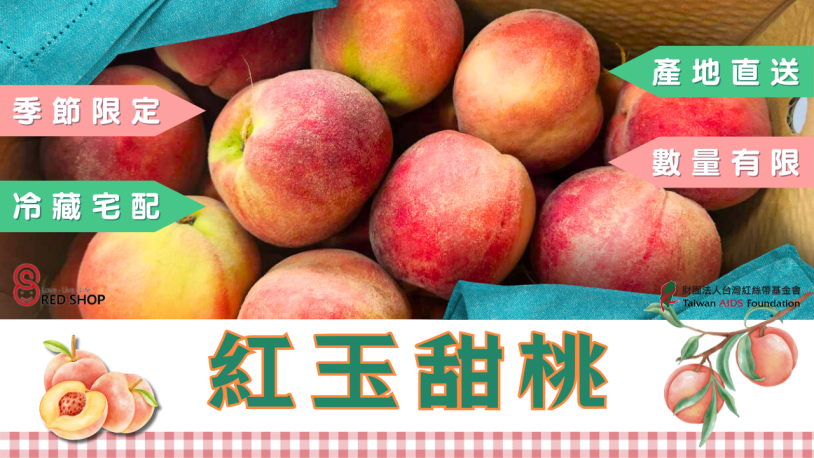 紅玉甜桃預購日期：即日起至2024年6月14日止。(數量有限！販售完畢將提早結束)配送日期：2024年即日起~6月14日預購日期：即日起至2024年6月14日止。(數量有限！販售完畢將提早結束)配送日期：2024年即日起~6月14日預購日期：即日起至2024年6月14日止。(數量有限！販售完畢將提早結束)配送日期：2024年即日起~6月14日產品方案每箱5台斤。每箱5台斤。每箱5台斤。配送到府價☐5斤 980元 宅配到府免加收運費。☐5斤 980元 宅配到府免加收運費。☐5斤 980元 宅配到府免加收運費。訂戶大名日間聯絡電話市話：手機：訂購數量我要訂購              箱合計金額新台幣：　　　　　　　元匯款資料銀行匯款：台灣銀行延平分行（004）| 帳號：019-001-163977戶　　名：財團法人台灣紅絲帶基金會銀行匯款：台灣銀行延平分行（004）| 帳號：019-001-163977戶　　名：財團法人台灣紅絲帶基金會銀行匯款：台灣銀行延平分行（004）| 帳號：019-001-163977戶　　名：財團法人台灣紅絲帶基金會付款方式信用卡付款　(*處皆需填寫喔)1.姓　　　名*：            　     2.身分證字號*：            　   3.信用卡簽名*：          　       4.有效期限*：西元    年    月5.卡      號*：　 　　 　　－　　　  　　－　　　  　　－　　 　 　　　信用卡付款　(*處皆需填寫喔)1.姓　　　名*：            　     2.身分證字號*：            　   3.信用卡簽名*：          　       4.有效期限*：西元    年    月5.卡      號*：　 　　 　　－　　　  　　－　　　  　　－　　 　 　　　信用卡付款　(*處皆需填寫喔)1.姓　　　名*：            　     2.身分證字號*：            　   3.信用卡簽名*：          　       4.有效期限*：西元    年    月5.卡      號*：　 　　 　　－　　　  　　－　　　  　　－　　 　 　　　義賣收據☐不需要收據，本活動為農產品義賣活動，因此無法開立捐款收據，若需要開立農(漁)民出售農(漁)產物收據請備註收據資訊，謝謝。義賣收據抬頭：　     　         　                        　     　義賣收據地址：(郵遞區號) 　     　         　             　  　    ☐不需要收據，本活動為農產品義賣活動，因此無法開立捐款收據，若需要開立農(漁)民出售農(漁)產物收據請備註收據資訊，謝謝。義賣收據抬頭：　     　         　                        　     　義賣收據地址：(郵遞區號) 　     　         　             　  　    ☐不需要收據，本活動為農產品義賣活動，因此無法開立捐款收據，若需要開立農(漁)民出售農(漁)產物收據請備註收據資訊，謝謝。義賣收據抬頭：　     　         　                        　     　義賣收據地址：(郵遞區號) 　     　         　             　  　    配送資訊收 件 人：         　     　先生/小姐，聯絡電話：         　      　配送地址：(郵遞區號) 　     　         　             　     　     配送時間：2024年     月    日約    時至    時。收 件 人：         　     　先生/小姐，聯絡電話：         　      　配送地址：(郵遞區號) 　     　         　             　     　     配送時間：2024年     月    日約    時至    時。收 件 人：         　     　先生/小姐，聯絡電話：         　      　配送地址：(郵遞區號) 　     　         　             　     　     配送時間：2024年     月    日約    時至    時。訂單確認填妥後，請傳真至台灣紅絲帶基金會02-2559-7263，來電洽詢02-2559-2059Email到service@taiwanaids.org.tw。我們將有專人與您聯絡確認。填妥後，請傳真至台灣紅絲帶基金會02-2559-7263，來電洽詢02-2559-2059Email到service@taiwanaids.org.tw。我們將有專人與您聯絡確認。填妥後，請傳真至台灣紅絲帶基金會02-2559-7263，來電洽詢02-2559-2059Email到service@taiwanaids.org.tw。我們將有專人與您聯絡確認。備　　註本義賣活動由農家支持，受贈單位：台灣紅絲帶基金會。本活動之義賣收據無法抵扣個人稅額。義賣所得扣除成本之盈餘，全數做為愛滋防治教育之用。本義賣活動由農家支持，受贈單位：台灣紅絲帶基金會。本活動之義賣收據無法抵扣個人稅額。義賣所得扣除成本之盈餘，全數做為愛滋防治教育之用。本義賣活動由農家支持，受贈單位：台灣紅絲帶基金會。本活動之義賣收據無法抵扣個人稅額。義賣所得扣除成本之盈餘，全數做為愛滋防治教育之用。